Publicado en  el 11/12/2015 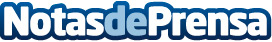 El Presidente de Abertis, Salvador Alemany, condecorado Oficial de la Legión de Honor de FranciaEl presidente de Abertis, Salvador Alemany, ha recibido hoy la insignia de Oficial de la Legión de Honor de Francia, la más alta condecoración que otorga el Estado francés a aquellas personas que destacan por sus méritos al servicio de la nación en todos sus ámbitos.Datos de contacto:AbertisNota de prensa publicada en: https://www.notasdeprensa.es/el-presidente-de-abertis-salvador-alemany_2 Categorias: Construcción y Materiales http://www.notasdeprensa.es